Taste Christmas Menu 2021StartersWinter Vegetable soup with herb fleuron’s (V)Pork & herb terrine with winter fruit chutneySpinach and Ricotta roulade (V)MainsTraditional roast turkey with sage and onion stuffing, pigs in blankets, sprouts, roast potatoes, carrots & parsnips, gravyBaked fillet of seasonal fish, caper and cucumber sauce   Steamed potatoes and sauté greensButternut and sage risotto, parmesan tuile, crispy kale (V)Desserts Christmas pudding with brandy anglaiseProfiteroles Chocolate sauceVanilla Panna Cotta, Mulled berry compote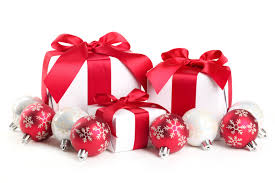 Tea and coffee, mince pies£24.95pp inclusive of VATPlease note all menus are subject to availability Please advise of any allergy or dietary requirements at the time of booking